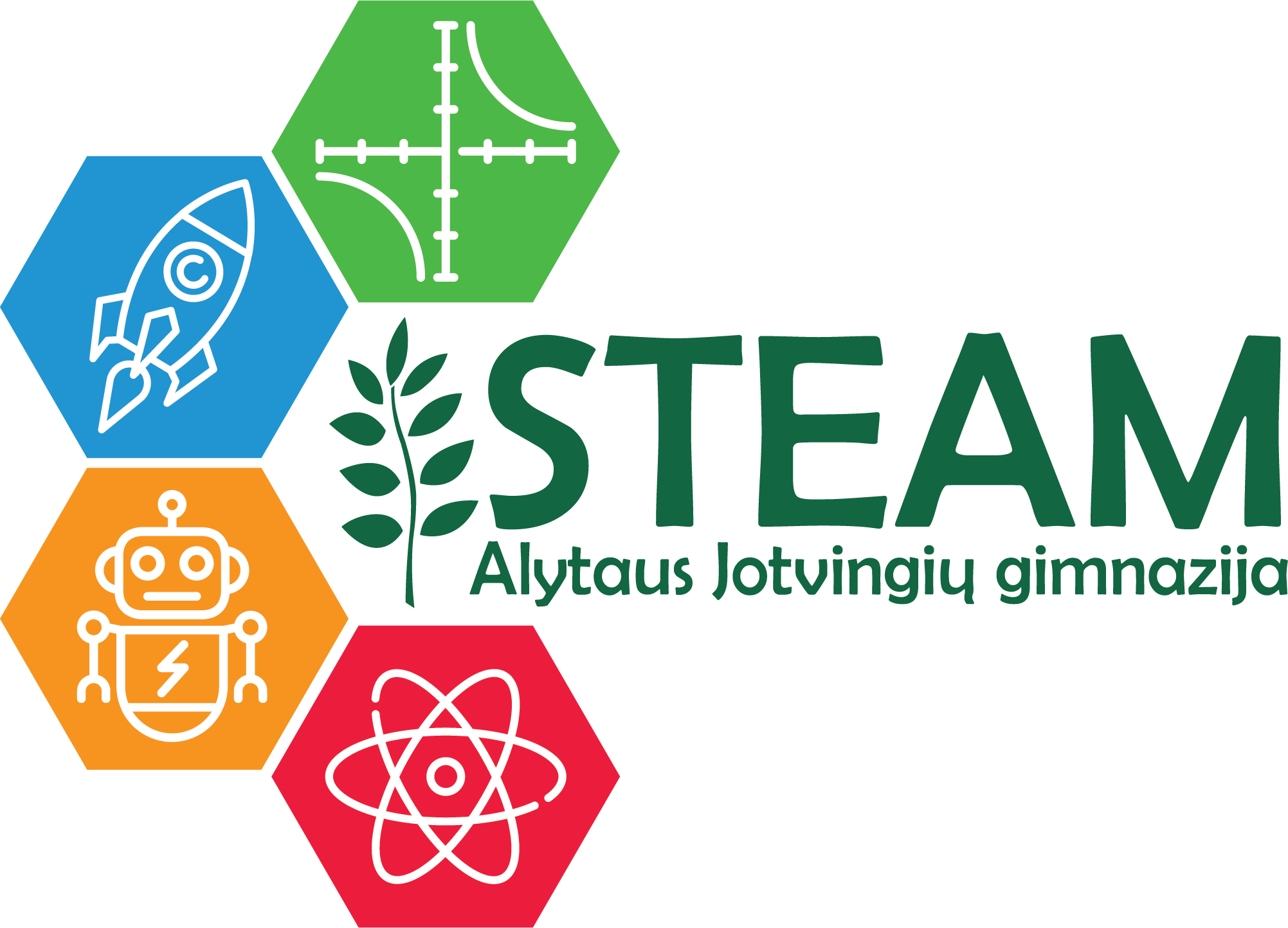 Integruotas projektas ,,Partizaninis karas Lietuvoje" 2021-04-29STEAM ugdomosios veiklos pavadinimas, dataOrganizatoriai, dalyviaiVirginija Svinkūnienė, Janina Kuchalskienė, Rolandas Bartkus164 2 gimnazijos klasių mokiniaiVeiklos STEAM tikslasUgdyti mokinių informacijos paieškos bei atrankos įgūdžius, kūrybinę iniciatyvą bei formuoti mokinių pilietines nuostatas.Atskleisti Lietuvos partizaninio karo su SSRS svarbiausias asmenybes ir įvykius (orientuojantis į Dainavos partizanų apygardą) integruojant istorijos, pilietinio ugdymo ir IT dalykus. Ugdymo programų, veiklos pritaikymas: integruotas mokymas; STEAM temos ir kompetencijos, kontekstualizuotas turinys.STEAM metodų integravimas susietas su pilietiniu ugdymu.Tyrimu grįstas mokymas: informacijos paieškos ir atrankos, kritinio mąstymo, komunikavimo kompetencijų bei viešojo kalbėjimo ugdymas.Mokymo metodai, mokymas: personalizuotas mokymas; probleminis mokymas; tyrinėjimu grįstas ugdymas.Integruotas mokymas. Mokiniai atliko informacijos paieškos, atrinkimo tiriamąsias veiklas ir gauto rezultato viešą pristatymą. Vertinimas: formuojamasis, kriterinis, užtikrinantis tęstinumą, individualizuotas pažangos vertinimas, STEAM kompetencijų pažymėjimas.Kriterinis vertinimas.Ryšiai, bendradarbiavimas: Su universitetais, tyrimų centrais – VGTU, KTU, VU, Gyvybės mokslų centras, socialiniai partneriai su kitomis mokyklomis ir (arba) švietimo platformomis, su pramonės įmonėmis, su tėvais, su vietos bendruomene, su mokytojais.Bendradarbiavimas: istorijos, pilietinio ugdymo ir IT mokytojai.STEAM aplinka: kabinetas, laboratorijos, kilnojamosios laboratorijos, virtualios laboratorijos, mokymosi aplinkos, edukacinės erdvės mokykloje ir už jos ribų, metodinė ir mokomoji medžiaga, priemonės.MT aplinka, SWAY ir prezi.com programos.Sklaida: STEAM logo, STEAM svetainė, STEM platforma, pranešimas, viešas pristatymas.STEAM svetainė, informacinė žinutė mokyklos svetainėje.Rezultatas: įsivertinimas, refleksija, paroda, viešas pristatymas, tiriamojo darbo pristatymas darbas, brandos darbo gynimas, ataskaita, filmas, skaidrės ir kt.Parengti pristatymai SWAY arba prezi.com programomis.Viešas darbų pristatymas MT aplinkoje.Komentarai: